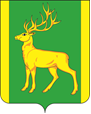 РОССИЙСКАЯ       ФЕДЕРАЦИЯИРКУТСКАЯ     ОБЛАСТЬ     АДМИНИСТРАЦИЯ МУНИЦИПАЛЬНОГО ОБРАЗОВАНИЯКУЙТУНСКИЙ РАЙОНПОСТАНОВЛЕНИЕ«16» декабря 2019 г.                              р. п. Куйтун                                            № 1084-пО предоставлении отчетности учреждений культуры муниципального образования Куйтунский район по итогам 2019 годаНа основании приказа Федеральной службы государственной статистики от 30.12.2015 № 671 «Об утверждении статистического инструментария для организации Министерством культуры Российской Федерации федерального статистического наблюдения за деятельностью учреждений культуры», распоряжения Министерства культуры и архивов Иркутской области от 26 ноября 2019 года, № 56-426-мр руководствуясь ст. 37, 46   Устава муниципального образования Куйтунский район,1. Отделу культуры администрации муниципального образования Куйтунский район (Колесова Е.Е.) довести до сведения учреждений культуры муниципального образования Куйтунский район письмо отдела культуры администрации муниципального образования Куйтунский район, определяющее форму составления иной отчётности до 10 декабря 2019 года.2. Утвердить прилагаемый график приема отделом культуры администрации муниципального образования Куйтунский район, статистической и иной отчетности учреждений культуры муниципального образования Куйтунский район (далее – график) по формам № 6-НК, № 7-НК, № 8-НК, № 1-ДШИ. (Приложение 1)3. Руководителям учреждений культуры муниципального образования Куйтунский район прибыть в отдел культуры или направить иных должностных лиц для сдачи статистической и иной отчетности в сроки, установленные графиком.4. Начальнику организационного отдела администрации муниципального образования Куйтунский район Рябиковой Т.А.:- ознакомить руководителей учреждений культуры муниципального образования Куйтунский район с постановлением под подпись. - разместить постановление на сайте муниципального образования Куйтунский район в сети «Интернет». 5. Настоящее постановление вступает в силу со дня его подписания.          6. Контроль за исполнением постановления возложить на заместителя мэра по социальным вопросам администрации муниципального образования Куйтунский район Кравченко О.Э.Мэр муниципального образования Куйтунский район 											А.П. МариПриложение 1к постановлению  администрации муниципального образования Куйтунский районот «16» декабря 2019 г.№ 1084-пГрафик приема отделом культуры администрации муниципального образования Куйтунский район, статистической и иной отчетности учреждений культуры муниципального образования Куйтунский район№Наименование учрежденияДата сдачи отчетаВремя сдачи отчета1.МКУК «Социально-культурное объединение» р.п. Куйтун13.12.2019 г14.00-15.00 ч2.МКУК «Куйтунский районный краеведческий музей»24.12.2019 г10.00-11.30 ч3.МКУ ДО «Межпоселенческая школа искусств»24.12.2019 г11.30-13.00 ч4.МКУК «Куйтунская межпоселенческая районная библиотека»25.12.2019 г10.00-12.00 ч